Рекомендации о безопасности на городских улицах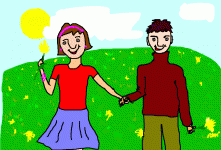 Чтобы на улице избежать разного рода неприятностей, в наушниках лучше не ходить. Можно не услышать звуки приближающегося автомобиля. Также можно не заметить, как сзади подкрадывается преступник с целью ограбления. И сами наушники предполагают наличие у их хозяина при себе MP3-плеера, как минимум, или мобильного телефона или коммуникатора, как максимум.• Идя по тротуару, безопаснее всего будет идти по его середине. Если идти близко к стене дома, то на голову может упасть какой-нибудь предмет. Если сверху послышался характерный шум или треск, смотреть вверх не надо, нужно быстро ускориться, потому что промедление может стоить жизни. Не только в старых домах обваливаются балконы. В новостройках подобные случаи происходят не реже, учитывая скорость и качество их постройки.• Идти близко от проезжей части не стоит, можно подвергнуться риску быть задетым автомобилем, которого авария вынесет на тротуар. К тому же, если идет дождь, можно быть обрызганным проезжающей мимо машиной.• Не стоит маневрировать на перекрестке неподалеку от заворачивающего транспорта. У автобуса своеобразная траектория борта, которую не всегда легко вычислить. Торопливые граждане могут подпереть сзади, и времени увернуться, чтобы избежать столкновения с автобусом, не будет.• Перекресток – это место повышенной аварийности. Поэтому в ожидании зеленого света на переходе следует стать как можно дальше от края тротуара.• Не стоит вскакивать в дверь транспортного средства, которая вот-вот будет закрыта. Может получиться так, что успеет только нога. Это чревато протаскиванием по асфальту в опасной близости от колеса, пока водитель не затормозит. Если автобус окажется пустым, водителю некому будет сказать о том, что дверью зажат пассажир. • Следует опасаться толпы, где бы она ни была: в метро, в автобусе, на стадионе, и т.п. Толпа может лишить возможности маневрировать, если возникнет опасность.
 
• Если вы носите сумку через плечо, то следует ее помещать только спереди или с боку, перебросив лямку через шею. Во многих цивилизованных странах самым распространенным способом грабежа является отнимание сумки проехавшим мотоциклистом. Вероятность подобного происшествия повышается, если идти по ходу транспорта.
 
• Денежные купюры, документы следует носить во внутренних карманах, спрятав их глубже. Если надето пальто или куртка, то портмоне лучше спрятать во внутренний карман одежды. Но профессиональному карманнику не составит особого труда в переполненном транспорте вытащить кошелек и оттуда. В задний  карман брюк или джинсов лучше вообще ничего, кроме носового платка не класть, поскольку этот карман считается наиболее уязвимым.
 
• На всех карманах одежды предпочтительнее всего иметь молнии или пуговицы. Хранить деньги лучше всего в нескольких карманах или потаенных местах. Нельзя держать большую часть наличных средств в бумажнике. Необходимо иметь секретный кошелек, размещаемый на поясе или шее.
 
• Нельзя носить дорогостоящие вещи в открытой сумке, лучше чем-нибудь прикрыть. Хотя, сумку также могут вырвать из рук.
 
•  Если же нападение стало возможным, нужно применить все доступные и возможные средства самозащиты. Самозащита включает в себя физическую силу, проявление ловкости, быстрый бег, применение оружия, ношение бронежилета, хождение толпой, наличие средства связи для быстрого привлечения помощи, а также умение предвидеть и психологически воздействовать на злоумышленников.Для разумного человека не составит труда придерживаться следующих рекомендаций:
•  Нужно одеваться проще.
• Избегать ночных прогулок, особенно по безлюдным местам.
• Не стоит ходить в одиночку.
• Выбирать нужно только людные и хорошо освещенные места.
• Ходить надо быстро, поскольку быстрой ходьбой создается впечатление энергичности.
•  Необходимо обращать внимание на то, что происходит сзади.
• На транспортной остановке надо стоять так, чтобы исключить посторонних за своей спиной.
• Следует обходить стороной компании и мимо проходящих людей.
• Не стоит пристально всматриваться в людей, так как пристальный взгляд очень раздражает и может спровоцировать агрессивную реакцию.
• Желательно при себе иметь какой-нибудь заметный тяжелый предмет, например зонтик или трость.
• Если в безлюдном месте обратился прохожий, безопаснее будет стать поодаль, а лучше и вовсе не останавливаться. Отвечать на вопросы лучше вежливо. В опасных местах, будучи уверенным в своей скорости, лучше удалиться.
• При себе стоит носить два портмоне, один из которых, как говорится, для отвода глаз, с незначительной суммой, дабы умиротворить злоумышленников и знакомых, которые не прочь занять с концами денег.• Перед возвращением домой в темное время суток, обязательно позвоните родным и попросите встретить. Заранее продумайте свой маршрут.Старайтесь идти по освещенным улицам вдоль проезжей части или там, где повечерам можно встретить людей: мимо платных автостоянок, собачьих площадок, вдоль жилых домов. Есливстретили шумную компанию, лучше перейдите на другую сторону улицы. Идитеспокойно, не проявляя нервозности. Уверенный шаг отпугнет хулиганов. • Существуют различные приспособления для защиты на улице. Разнообразные свистки, заточенные отвертки, баллончики со слезоточивым газом и др.
• Если у злоумышленника нет стрелкового оружия, ему необходим повод для приближения. Он может попросить закурить, поинтересоваться временем, попросить мобильный телефон для совершения якобы срочного звонка. Если все же возникло желание оказать помощь незнакомцу, предварительно стоит разглядеть приближающегося человека. Хотя современные преступники в качестве отвлекающего маневра могут использовать маленького ребенка или привлекательную девушку, а сами находиться неподалеку. Следует запомнить, что при случайных уличных разговорах обязательно необходимо соблюдать дистанцию.
 